Some American Values (1987 v. 2012), Pew Research Center 2012 Values Survey1.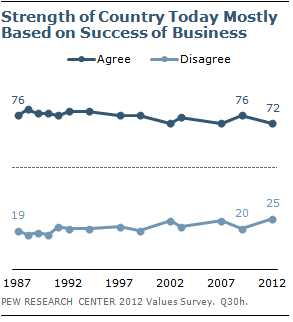 2.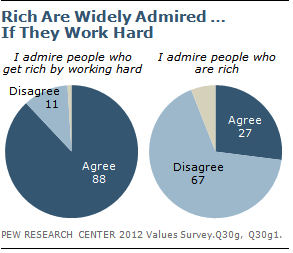 3.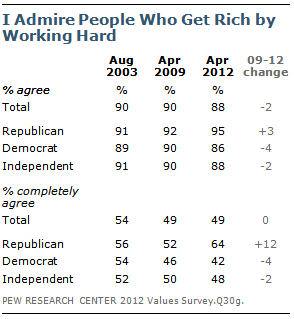 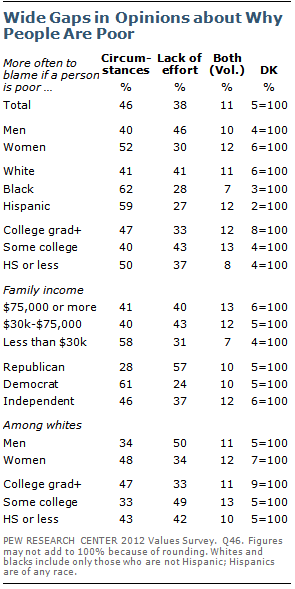 5.		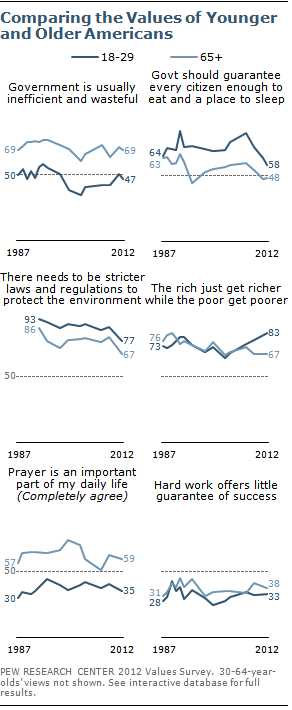 